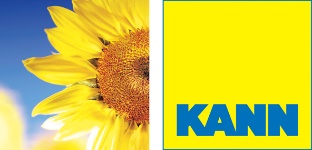 TEXTES DE PRESCRIPTION (AUSSCHREIBUNGSTEXTE)Pavés :MicroPlusPavé drainant en béton poreux bi-couche. Couche de structure à granulométrie fortement poreuse et couche de surface à grains légèrement plus fins pour la perméabilité optimisée des eaux pluviales. Arêtes supérieures chanfreinées R5/2mm, ergots d‘écartement de 3 mm.Formats et teinte : ------------------------------------------------------------------------------------Fourniture et pose des pavés sur un lit de pose en pierre concassée (granulométrie 2/5 mm ou 1/3), épaisseur du lit de pose entre 3 à 5 cm selon EN 18318 sur couche de fondation préalablement compactée. La stabilité à la filtration du matériau de joint, du lit et de la couche de base doit être garanti. Pour optimiser le drainage, le sous-sol doit avoir une perméabilité à l'eau de kf> 5,4 * 10-6 m / s. (Pour la couche de base : kf> 5,4 * 10-5 m / s. Pour le lit de pose : kf> 5,4 * 10-4 m / s).Les pavés doivent être posés conformément au calepinage de pose défini par la maîtrise d’œuvre. Pose à l’avancée avec vérification d’alignement +/- tous les 2 m. Joints selon EN 18318 de 3-5 mm. Jointoiement avec du concassé 1/3 mm à l'avancée de la pose.Damage de la surface pavée à la plaque vibrante d'un poids opérationnel de 170 à 200 kg et d'une force centrifuge d'environ 20 à 30 kN. La surface pavée ne peut être damée que lorsqu'elle est sèche et recouverte d’un tapis caoutchouc. Après passage de la plaque, le remplissage des joints jusqu’à saturation sera réitéré, à l’aide d’ajout d'eau. L'excès de matériau de joint doit être enlevé immédiatement après le balayage. La mise en œuvre comprend tous les travaux auxiliaires nécessaires. La pose des pierres est à inclure dans le prix unitaire.